Przedmiot zamówienia współfinansowany jest ze środków Unii Europejskiej w ramach 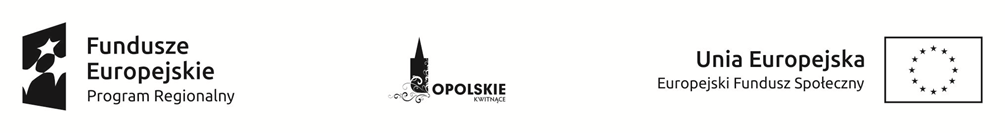 Europejskiego Funduszu Społecznego Lubsza, 13.10.2017 r.OGŁOSZENIE O ZAMÓWIENIU NA USŁUGI SPOŁECZNE na podstawie art. 138o ustawy Prawo zamówień publicznych 
(tekst jednolity Dz. U z 2015 poz. 2164 ze zm.)NA USŁUGI OPIEKUŃCZE W MIEJSCU ZAMIESZKANIA OSOBY NIESAMODZILNEJZnak sprawy: OPS.KR.4141.I.2.2017Przedmiotem zamówienia są usługi społeczne wymienione w załączniku XIV do dyrektywy 2014/24/UE 85311100-3 Usługi opieki społecznej dla osób starszych85311200-4 Usługi opieki społecznej dla osób niepełnosprawnychZamawiający przeprowadza postępowanie o udzielenie zamówienia na usługi społeczne,
w którym w odpowiedzi na ogłoszenie o zamówieniu, oferty mogą składać wszyscy zainteresowani wykonawcy.Miejsce publikacji ogłoszenia o zamówieniu:Siedziba Zamawiającego – Ośrodek Pomocy Społecznej ul. Szkolna 1 a – tablica ogłoszeń - w dniu: 04.08.2017 r.Na stronie internetowej Biuletynu Informacji Publicznej Zamawiającego http://www.lubsza.naszops.pl/bip/przetarg-2017-nie-sami-dzielni-2 w dniu 13.10.2017 r.Wartość zamówienia jest niższa niż kwota określona w art. 138g. ust. 1 pkt. 1 ustawy Pzp.                                                                                               zatwierdził:     Krystyna Barbara Pacak     Kierownik Ośrodka Pomocy Społecznej w LubszyZamawiający –  Gmina Lubszareprezentowana przez Ośrodek Pomocy Społecznej, ul. Szkolna 1 a 49-313 Lubsza  w imieniu którego działa Kierownik Krystyna Pacak.tel.77 411 87 46fax. 77 411 87 46e–mail: pacak.ops@lubsza.ug.gov.plhttp://www.lubsza.naszops.pl/bip/2.	Tryb postępowania1)	Zamawiający przeprowadza postępowanie o udzielenie zamówienia na usługi społeczne, na podstawie art. 138o ustawy Prawo zamówień publicznych (tekst jednolity Dz. U. z 2015 r. poz. 2164 ze zm.).2)	W prowadzonym postępowaniu w odpowiedzi na ogłoszenie o zamówieniu, oferty mogą składać wszyscy zainteresowani wykonawcy.3)	Zamawiający udziela zamówienia w sposób przejrzysty, obiektywny i niedyskryminujący.3.	Opis przedmiotu zamówienia:1)	Nazwa zamówienia: Świadczenie usług opiekuńczych w miejscu zamieszkania osoby niesamodzielnej w ramach projektu  pn. „Nie-Sami-Dzielni – rozwój usług społecznych oraz wspierających osoby niesamodzielne” w ramach Regionalnego Programu Operacyjnego Województwa Opolskiego 2014 – 2020.2)	Informacje o Projekcie:Projekt dofinansowany w ramach (RPO WO), Oś priorytetowa VIII Integracja społeczna, Działanie 8.01 Dostęp do wysokiej jakości usług zdrowotnych i społecznych, Cel tematyczny 09 Promowanie włączenia społecznego oraz walka z ubóstwem i wszelką dyskryminacją, Priorytet inwestycyjny 9iv Ułatwianie dostępu do przystępnych cenowo, trwałych oraz wysokiej jakości usług, w tym opieki zdrowotnej i usług socjalnych świadczonych w interesie ogólnym.3)	Przedmiot zamówienia: Świadczenie usług opiekuńczych w miejscu zamieszkania osoby niesamodzielnej w ramach projektu pn. „Nie-Sami-Dzielni – rozwój usług społecznych oraz wspierających osoby niesamodzielne”.4)	Szczegółowy opis przedmiotu zamówienia zawarty został 
w załączniku do niniejszego ogłoszenia pn. Szczegółowy opis przedmiotu zamówienia. Załącznik stanowi integralną część ogłoszenia oraz przyszłej umowy – odpowiednio do części. 5)	Miejsce wykonania usługi :na terenie Gminy Lubsza, wg wskazania  Zamawiającego. 4. Termin wykonania zamówienia:         02.11.2017r.-31.12.2017r5. Warunki udziału w postępowaniu oraz podstawy wykluczenia : O udzielenie zamówienia mogą ubiegać się wykonawcy, którzy spełniają warunki, dotyczące: 1)	nie podlegają wykluczeniu na podstawie art. 24 ust. 1 ustawy Pzp2)	spełniają warunki udziału w postępowaniu w zakresie dysponowania osobami zdolnymi do wykonania zamówienia tj.: min. 1 osobą posiadającą doświadczenie w realizacji usług opiekuńczych, w tym zawodowe, wolontariackie lub osobiste wynikające z pełnienia roli opiekuna faktycznego (Opiekun faktyczny (nieformalny) – osoba pełnoletnia opiekująca się osobą niesamodzielną, niebędąca opiekunem zawodowym i niepobierająca wynagrodzenia z tytułu opieki nad osobą niesamodzielną), która wykaże się minimum 80 – godzinnym szkoleniem z zakresu realizowanej usługi w wymiarze min. 24 godzin szkoleniowych oraz min. 56 godzin praktyk.6. Wykaz oświadczeń lub dokumentów, potwierdzających spełnianie warunków udziału w postępowaniu:1)	W celu wykazania braku podstaw do wykluczenia z postępowania o udzielenie zamówienia wykonawcy w okolicznościach, o których mowa w art. 24 ust. 1 ustawy Pzp, Wykonawca przystępujący do niniejszego postępowania zobowiązany jest załączyć oświadczenie zawarte w Treści oferty.2)	W celu potwierdzenia spełniania warunków, o których mowa w pkt. 5 ogłoszenia 
o zamówieniu Wykonawca przystępujący do niniejszego postępowania zobowiązany jest załączyć oświadczenie zawarte w Treści oferty.7. Informacje o sposobie porozumiewania się zamawiającego z wykonawcami oraz przekazywania oświadczeń lub dokumentówOferty w przedmiotowym postępowaniu składa się w formie pisemnej (oryginał podpisany przez Wykonawcę lub pełnomocnika).Wszelkie oświadczenia (inne niż oferta wraz z załącznikami), wnioski, zawiadomienia oraz informacje będą przekazywane drogą elektroniczną.Za datę powzięcia wiadomości uważa się dzień, w którym strony postępowania otrzymały informację za pomocą poczty elektronicznej.Wybrany sposób przekazywania oświadczeń, wniosków, zawiadomień oraz informacji nie może ograniczać konkurencji; zawsze dopuszczalna jest forma pisemna, 
z zastrzeżeniem wyjątków przewidzianych w ogłoszeniu o zamówieniu.Dane adresowe do korespondencji z Zamawiającym podano w pkt. 1 niniejszego ogłoszenia.Na każdym etapie postępowania a przed terminem składania ofert Wykonawca może zwrócić się do zamawiającego o wyjaśnienie treści ogłoszenia o zamówieniu. Zamawiający może udzielić wyjaśnień niezwłocznie, jednak nie później przed upływem terminu składania ofert, jeżeli będzie to możliwe.Jeżeli wniosek o wyjaśnienie treści ogłoszenia o zamówieniu wpłynie po upływie terminu składania ofert lub dotyczy udzielonych wyjaśnień, zamawiający może udzielić wyjaśnień albo pozostawić wniosek bez rozpoznania.W uzasadnionych przypadkach Zamawiający może przedłużyć termin składania ofert 
w wyniku złożonych zapytań.Treść zapytań wraz z wyjaśnieniami zamawiający udostępniana na stronie internetowej, prowadzonego postępowania.W uzasadnionych przypadkach Zamawiający może przed upływem terminu składania ofert zmienić treść ogłoszenia o zamówieniu. Dokonaną zmianę zamawiający udostępniana na stronie internetowej prowadzonego postępowania.Jeżeli w wyniku zmiany treści ogłoszenia o zamówieniu jest niezbędny dodatkowy czas na wprowadzenie zmian w ofertach, Zamawiający przedłuża termin składania ofert oraz zamieszcza tą informację na stronie internetowej prowadzonego postępowania.8. WadiumNie jest wymagane wniesienie wadium.9. Termin związania ofertą: 1)	Wykonawca jest związany ofertą przez 30 dni.2)	Wykonawca samodzielnie lub na wniosek zamawiającego może przedłużyć termin związania ofertą, na oznaczony okres.10. Opis sposobu przygotowywania ofert: Ofertę należy sporządzić zgodnie z załącznikiem do ogłoszenia pn.: TREŚĆ OFERTY.Treść oferty musi odpowiadać treści ogłoszenia o zamówieniu.Oferta zawiera wszystkie dokumenty, oświadczenia i informacje, zawarte w niniejszym ogłoszeniu o zamówieniu. Oferta stanowi oświadczenie woli Wykonawcy. Składając ofertę w odpowiedzi na niniejsze ogłoszenie Wykonawca przyjmuje warunki ogłoszenia o zamówieniu, postanowienia zawarte we wzorze umowy, akceptuje bez zastrzeżeń przedmiot zamówienia oraz 30-dniowy termin związania ofertą. Zamawiający nie wyraża zgody na złożenie oferty oraz innych dokumentów w języku innym niż język polski.Ofertę wraz z załącznikami składa się pod rygorem nieważności, w formie pisemnej.Dokumenty składane wraz z ofertą wymagają formy oryginału lub kopii poświadczonej za zgodność z oryginałem przez wykonawcę.Oferta wraz z załącznikami i oświadczeniami powinna być napisana na komputerze lub inną trwałą i czytelną techniką.Oferta oraz wszystkie wymagane oświadczenia Wykonawcy muszą być podpisane, w sposób pozwalający zidentyfikować osobę podpisującą (np. czytelnie lub parafowane i opatrzone imienną pieczęcią), przez osobę upoważnioną do reprezentacji Wykonawcy zgodnie z zasadami reprezentacji wskazanymi we właściwym rejestrze lub centralnej ewidencji i informacji o działalności gospodarczej (CEIDG). Jeżeli osoba-osoby podpisująca-e ofertę nie wynika z KRS lub z ewidencji działalności gospodarczej (CEIDG) to należy dołączyć stosowne pełnomocnictwo dla tej osoby. Pełnomocnictwo to musi w swej treści wyraźnie wskazywać uprawnienia tej osoby do składania oświadczeń woli w postępowaniu o udzielenie zamówienia publicznego (np. do podpisania oferty).  Przy sporządzaniu oferty, oświadczeń i dokumentów, dla których Zamawiający przygotował druki należy kierować się tymi drukami.Każda poprawka w treści oferty, a w szczególności każde przerobienie, przekreślenie, uzupełnienie, nadpisanie, przesłonięcie korektorem, etc, musi być parafowane przez Wykonawcę (uprawnione do reprezentacji osoba/y, które podpisały ofertę).Zamawiający zaleca, by  strony oferty były trwale ze sobą połączone.Wykonawca może, przed upływem terminu do składania ofert, zmienić lub wycofać ofertę. Zamawiający niezwłocznie zwraca ofertę, która została złożona po terminie. Wykonawca powinien zabezpieczyć składaną ofertę we własnym interesie tak, aby nie uległa przypadkowemu zniszczeniu lub rozproszeniu, uniemożliwiała dostęp osób niepowołanych do jej treści.W celu umożliwienia Zamawiającemu zwrotu oferty złożonej po terminie lub 
w przypadku wniosku Wykonawcy o zmianę lub wycofanie oferty proszę o wskazanie na kopercie dokładnych danych teleadresowych Wykonawcy.Na kopercie lub opakowaniu oferty należy umieścić napis, który można wyciąć 
z ogłoszenia:11. Miejsce oraz termin składania i otwarcia ofert1)	Miejsce składania ofert : Ośrodek Pomocy Społecznej w Lubszy ul. Szkolna 1 a pok. nr 52)	Miejsce otwarcia ofert:   Ośrodek Pomocy Społecznej w Lubszy ul. Szkolna 1 a pok. nr 53)	Termin składania ofert : do godz. 11.00 dnia: 26.10.2017 r.. 4)	Termin otwarcia ofert : godz. 11.00.  w dniu: 26.10.2017 r.5)	Z zawartością ofert nie można zapoznać się przed upływem terminu otwarcia ofert.6)	Otwarcie ofert jest jawne i następuje bezpośrednio po upływie terminu do ich składania, z tym że dzień, w którym upływa termin składania ofert, jest dniem ich otwarcia.7)	Bezpośrednio przed otwarciem ofert Zamawiający podaje kwotę, jaką zamierza przeznaczyć na sfinansowanie zamówienia.8)	Podczas otwarcia ofert podaje się nazwy (firmy) oraz adresy wykonawców, a także informacje dotyczące kryteriów oceny ofert zawarte w treści oferty.9)	Informacje, o których mowa w ust. 7 i 8, przekazuje się niezwłocznie wykonawcom, którzy nie byli obecni na otwarciu ofert na ich wniosek.12. Opis sposobu obliczenia cenyWykonawca zobowiązany jest skalkulować cenę ofertową za wykonanie zamówienia tak, aby obejmowała wszystkie koszty i składniki związane z wykonaniem zamówienia oraz warunki stawiane przez Zamawiającego odpowiednio do części.13. Kryteria oceny oferty:  Przy ocenie ofert Zamawiający będzie się kierował kryterium:Cena – waga 60/100Doświadczenie osoby (w miesiącach) 40/100Kryteria będą obliczane wg wzorów:				najniższa cena  Liczba punktów  =     ------------------------------------------------------ x 60 pkt.				cena badanej oferty 			Doświadczenie osoby (w miesiącach) badanej oferty  Liczba punktów  =     -------------------------------------------------------------------- x 40 pkt.Największe doświadczenie osoby (w miesiącach) 
spośród złożonych ofertZa najkorzystniejszą ofertę zostanie uznana oferta, która otrzyma największą ilość punktów w kryterium oceny ofert oraz spełni jednocześnie warunki udziału w postępowaniu. Zamawiający poprawi w złożonych ofertach:oczywiste omyłki pisarskie,oczywiste omyłki rachunkowe, z uwzględnieniem konsekwencji rachunkowych dokonanych poprawek,inne omyłki polegające na niezgodności oferty ze szczegółowym opisem przedmiotu zamówienia, niepowodujące istotnych zmian w treści oferty- niezwłocznie zawiadamiając o tym wykonawcę, którego oferta została poprawiona.Zamawiający w celu ustalenia, czy oferta zawiera rażąco niską cenę w stosunku do przedmiotu zamówienia, może zwracać się do wykonawcy o udzielenie w określonym terminie wyjaśnień dotyczących elementów oferty mających wpływ na wysokość ceny.Zamawiający, oceniając wyjaśnienia, będzie brał pod uwagę obiektywne czynniki, 
w szczególności oszczędność metody wykonania zamówienia, wybrane rozwiązania techniczne, wyjątkowo sprzyjające warunki wykonywania zamówienia dostępne dla wykonawcy, oryginalność projektu wykonawcy oraz wpływ pomocy publicznej udzielonej na podstawie odrębnych przepisów (a także przedstawione dowody).Zamawiający zastrzega sobie prawo do negocjacji ceny oferty z Wykonawcą, który złożył najkorzystniejszą ofertę w danej części, w przypadku gdy zaoferowana cena przewyższa możliwości finansowe przewidziane w budżecie Projektu.Zamawiający może wezwać Wykonawcę do uzupełnienia niekompletnej oferty 
w przypadku gdy w danej części zostanie złożona tylko jedna oferta. 14. Informacje o formalnościach, jakie powinny zostać dopełnione po wyborze oferty 
w celu zawarcia umowy w sprawie zamówienia publicznegoPrzed podpisaniem umowy Wykonawca będzie zobowiązany do złożenia Zamawiającemu właściwego rejestru np. Krajowego Rejestru Sądowego lub wypisu z ewidencji działalności gospodarczej (jeśli dotyczy) lub dowodu osobistego.15.	Osoba upoważniona do kontaktów z Wykonawcami:           Krystyna Barbara Pacak tel.77 411 87 46 w.20 e–mail: pacak.ops@lubsza.ug.gov.pl 16.	Do przedmiotowego postępowania nie mają zastosowania środki ochrony prawnej, 
o których mowa w ustawie Prawo zamówień publicznych. 17.	Zamawiający przewiduje możliwość unieważnienia postępowania w przypadku gdy:nie wpłynie żadna oferta,wszystkie złożone oferty będą podlegać odrzuceniu,wszyscy Wykonawcy będą podlegać wykluczeniu,oferta najkorzystniejsza przewyższy możliwości finansowe Zamawiającego,postepowanie obaczone będzie wadą uniemożliwiającą zawarcie ważnej umowy,w przypadku nie przyznania Zamawiającemu środków pochodzących z budżetu Unii Europejskiej, które miały być przeznaczone na sfinansowanie zamówienia.18.	Zamawiający przewiduje zmiany w treści zawartej umowy na zasadach określonych we wzorze umowy - stanowiący załącznik do niniejszego ogłoszenia.19.	Niezwłocznie po udzieleniu zamówienia zamawiający zamieści na stronie podmiotowej Biuletynu Informacji Publicznej, informację o udzieleniu zamówienia, podając nazwę albo imię i nazwisko podmiotu, z którym zawarł umowę w sprawie zamówienia publicznego. W razie nieudzielenia zamówienia zamawiający niezwłocznie zamieści na stronie podmiotowej Biuletynu Informacji Publicznej, informację o nieudzieleniu zamówienia.20.	Z przeprowadzonego i zakończonego postępowania zostanie sporządzony protokół, który jest jawny.21.	Załączniki do ogłoszenia:1)	Szczegółowy opis przedmiotu zamówienia 2)	Treść oferty 3)	Wzór umowyNazwa i adres Wykonawcy: …………………………………………………………Dane adresowe Zamawiającego Ośrodek Pomocy SpołecznejUl. Szkolna 1 a49-313 Lubsza Dotyczy OGŁOSZENIE O ZAMÓWIENIU NA USŁUGI SPOŁECZNE OPIEKUŃCZEProjekt :Nie-Sami-Dzielni  
(zgodnie z art. 138o ustawy Prawo zamówień publicznych)Znak sprawy: OPS.KR.4141.I.2.2017OFERTA Nie otwierać przed :  godz. 11:00 dnia 26.10.2017 r.